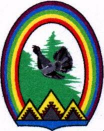 Городской округ РадужныйХанты-Мансийского автономного округа – ЮгрыДУМА ГОРОДА РАДУЖНЫЙРЕШЕНИЕот 29 сентября 2022 года	     № 208О готовности образовательных организаций к новому 2022 – 2023 учебному годуЗаслушав и обсудив информацию управления образования администрации города Радужный о готовности образовательных организаций к новому 2022 – 2023 учебному году, Дума города Радужный решила:Информацию о готовности образовательных организаций к новому 2022 – 2023 учебному году принять к сведению (Приложение).Председатель Думы города                                                             Г.П. Борщёв« ____» _________ 2022 годаПриложениек решению Думы городаот 29.09.2022 № 208Информация о готовности образовательных организацийк новому 2022 – 2023 учебному году	Одной из важных задач, стоящих перед муниципальным образованием, является обеспечение безопасных условий пребывания обучающихся и воспитанников в образовательных организациях в ходе учебного процесса.Создание условий для осуществления присмотра и ухода за детьми, содержание детей в муниципальных образовательных организациях, включая мероприятия по обеспечению безопасности их жизни и здоровья отнесены к вопросам местного значения и полномочиям органов местного самоуправления Федеральными законами от 06.10.2003 № 131-ФЗ «Об общих принципах организации местного самоуправления в Российской Федерации», от 29.12.2012 № 273-ФЗ «Об образовании в Российской Федерации», Уставом города Радужный.Подготовка образовательных организаций к началу нового учебного года осуществлялась в соответствии с Методическими рекомендациями по оценке готовности организаций, осуществляющих образовательную деятельность, к началу учебного года (письмо Министерства просвещения Российской Федерации от 24.05.2022 № СК-334/02 «О подготовке к началу учебного года»), совместным приказом Департамента образования и науки Ханты-Мансийского автономного округа – Югры, Департамента культуры Ханты-Мансийского автономного округа – Югры, Департамента физической культуры и спорта Ханты-Мансийского автономного округа – Югры от 26.05.2022 №1010/188/09-ОД-123/01 «О подготовке организаций, осуществляющих образовательную деятельность на территории Ханты-Мансийского автономного округа – Югры, к началу нового 2022/2023 учебного года», в соответствии с которыми, в целях организации своевременной и качественной подготовки образовательных организаций, подведомственных управлению образования администрации города Радужный к новому учебному году, управлением образования администрации города Радужный издан приказ от 03.06.2022 № 255 «Об организации подготовки образовательных организаций, подведомственных управлению образования администрации города Радужный, к началу нового 2022 – 2023 учебного года» и постановлением администрации города Радужный от 27.07.2022 № 1207 создана комиссия по оценке готовности муниципальных образовательных организаций к новому учебному году.В состав комиссии вошли представители администрации города Радужный, представители Территориального отдела в г. Радужный управления Федеральной службы по надзору в сфере защиты прав потребителей и благополучия человека по Ханты-Мансийскому автономному округу – Югре, отдела надзорной деятельности и профилактической работы (по г. Радужному) управления надзорной деятельности и профилактической работы Главного управления МЧС России по Ханты-Мансийскому автономному округу – Югре, Радужнинского межмуниципального отдела вневедомственной охраны – филиала федерального государственного казенного учреждения «Управление вневедомственной охраны войск национальной гвардии Российской Федерации по Ханты-Мансийскому автономному округу – Югре», Нижневартовского ОЛРР Управления Росгвардии по ХМАО – Югре, второго отдела СХМАО РУФСБ России по Тюменской области, а также представители родительской общественности.Комиссия провела работу по оценке готовности к новому 2022/23 учебному году 17 образовательных организаций, подведомственных управлению образования администрации города Радужный.Процесс подготовки был организован по следующим направлениям:оценка состояния антитеррористической и противокриминальной защищенности организации, в том числе наличие паспорта безопасности объекта (территории);оценка обеспечения доступности зданий и сооружений организации для инвалидов и малогабаритных групп населения;оценка организации безопасной эксплуатации энергоустановок (электротеплоустановок), их технического состояния, в том числе обеспечение надежности схемы электротеплоснабжения, ее соответствия категории энергоприемников, содержание энергоустановок в работоспособном состоянии и их безопасную эксплуатацию, проведение своевременного и качественного технического обслуживания, ремонта, испытаний энергоустановок и энергооборудования;оценка соблюдения требований к работникам и их подготовке;оценка соблюдения требований охраны труда электротеплотехнического и электротехнологического персонала; укомплектование рабочих мест обязательной документацией; укомплектование рабочих мест средствами индивидуальной защиты, пожаротушения и инструментом;оценка организации мероприятий в области гражданской обороны и защиты населения и территорий от чрезвычайных ситуаций;проверка работоспособности и обеспечения обслуживания систем автоматической противопожарной защиты;проверка наличия и исправности первичных средств пожаротушения, состояния путей эвакуации и эвакуационных выходов;проверка наличия и размещения наглядной агитации по вопросам соблюдения мер безопасности и умений действовать на случай возникновения чрезвычайных ситуаций;выполнение предписаний органов государственного контроля (надзора);выполнение мероприятий и требований в соответствии с Трудовым кодексом Российской Федерации;оценка санитарно-эпидемиологического, гигиенического и медицинского обеспечения;соблюдение санитарно-эпидемиологических норм и правил, предъявляемых к помещениям, территории, материально-технической базе, в том числе при организации питания обучающихся;проверка оснащенности мебелью, оборудованием, учебниками;соответствие условий осуществления образовательного процесса предлагаемых образовательной организацией в лицензии;и другие мероприятия, непосредственно связанные с подготовкой организации к началу учебного года.По состоянию на 1 сентября 2022 года численность детей в организациях, реализующих услугу дошкольного образования, составляет 2118 человек, из них в группах до 3-х лет – 382 человека, в группах от 3-х до 7 лет – 1 736 человек. Всего открыто 113 групп, из них 10 групп комбинированной направленности. В общеобразовательных организациях на 1 сентября 2022 года численность обучающихся составляет 5 468 человек. В 1 класс пришли 600 ребят. Все шесть общеобразовательных организаций работают в условиях полного рабочего дня.С 1 сентября 2022 года по пятидневной учебной неделе обучаются учащиеся 1 – 11 классов всех школ города. Всего в 2022/23 учебном году в первую смену обучаются 79% от всех обучающихся общеобразовательных организаций.В целях повышения качества и доступности муниципальных услуг в сфере образования, все общеобразовательные организации города Радужный осуществляют работу по предоставлению ряда муниципальных услуг в электронном виде на портале государственных и муниципальных услуг:- предоставление информации о текущей успеваемости учащегося, ведение электронного дневника и электронного журнала успеваемости;- зачисление в образовательную организацию.В целях популяризации получения государственных услуг в электронном виде для родителей и обучающихся проводятся информационно-разъяснительные мероприятия: раздаются информационные буклеты, проводятся классные часы и родительские собрания.Лицензию на осуществление образовательной деятельности имеют все образовательные организации.Укомплектованность педагогическими кадрами составляет 100%.Исполнены мероприятия по итогам обследования и категорирования объектов образования. Проведено категорирование всех муниципальных образовательных организаций. Все организации имеют утвержденные и согласованные в соответствующих территориальных органах паспорта безопасности. Организации оснащены системами видеонаблюдения, системами контроля управлением доступа, стационарными и ручными металлоискателями, кнопкой экстренного вызова полиции. Имеют периметральное ограждение, наружное электрическое освещение территории. В организациях обеспечен пропускной и внутриобъектовый режимы, охрана осуществляется сотрудниками частных охранных предприятий, имеющих соответствующие лицензии.В целях обеспечения пожарной безопасности организации оснащены: - техническими средствами защиты (пожарная сигнализация, системы оповещения о пожаре, аварийное освещение зданий, пожарное водоснабжение);- первичными средствами пожаротушения.Также, во всех организациях разработана документация организационно-распорядительного характера по вопросам пожарной безопасности, планы эвакуации на случай возникновения чрезвычайной ситуации.Организация питания обучающихся осуществляется организациями в соответствии с действующим законодательством. На основании требований СанПиН 2.3/2.4.3590-20 «Санитарно-эпидемиологические требования к организации общественного питания населения» питание обучающихся осуществляется в соответствии с двухнедельным меню, дифференцированным по возрастным группам.В муниципальных общеобразовательных организациях города Радужный питание организовано по принципу аутсорсинга на основании заключенных договоров с унитарным предприятием «Комбинат общественного питания» на оказание услуг по организации питания учащихся.В соответствии с действующим законодательством обучающиеся общеобразовательных организаций обеспечиваются питанием за счет средств федерального бюджета, бюджета Ханты-Мансийского автономного округа – Югры, средств бюджета города и средств родителей. Отдельные категории обучающихся (дети-сироты и дети, оставшиеся без попечения родителей, лица из числа детей-сирот и детей, оставшихся без попечения родителей, дети из многодетных семей, дети из малоимущих семей, обучающиеся с ограниченными возможностями здоровья) обеспечиваются двухразовым горячим питанием за счет средств бюджета Ханты-Мансийского автономного округа – Югры.Обучающиеся 1 – 4 классов обеспечиваются одноразовым горячим питанием за счет средств федерального бюджета и средств бюджета Ханты-Мансийского автономного округа - Югры.Обучающиеся 5 – 11 классов, не относящиеся к льготным категориям, обеспечиваются питанием за счет средств бюджета города и средств родителей. Обучающимся с ограниченными возможностями здоровья, детям-инвалидам, не относящимся к обучающимся с ограниченными возможностями здоровья, осваивающим основные общеобразовательные программы, обучение которых организовано общеобразовательными организациями на дому за двухразовое питание выплачивается денежная компенсация.С целью совершенствования организации питания и предупреждения возникновения инфекционных заболеваний во всех образовательных организациях ведется производственный контроль за санитарным состоянием пищеблоков, доброкачественностью и безопасностью приготовленной пищи, за соблюдением условий хранений и сроков годности пищевых продуктов, оценкой качества приготовленных блюд на пищеблоках.Осуществляется систематический общественный контроль за организацией питания представителями родительской общественности, членами Управляющих советов общеобразовательных организаций.Обеспечение обучающихся в соответствии федеральными государственными образовательными стандартами общего образования бесплатными учебными пособиями в полном объеме является свидетельством реализации гарантированного государством права на получение общедоступного и бесплатного начального общего, основного общего и среднего общего образования.Обеспечение учебниками на протяжении ряда лет остается стабильным и составляет 100%. Обновление учебной литературы, используемой в образовательном процессе, соответствующей Федеральному перечню учебников, рекомендуемых к использованию при реализации образовательных программ, осуществляется за счет средств окружного бюджета, также привлекаются субвенции для приобретения недостающих учебников.За счет средств бюджета Ханты-Мансийского автономного округа – Югры в соответствии с региональным заказом учебников федерального перечня учебников, рекомендуемых к использованию в 2022 – 2023 учебном году, в библиотечные фонды образовательных учреждений поступило 3 788 наименований учебной литературы. 5324 экземпляров приобретено общеобразовательными учреждениями самостоятельно за счет средств субвенций, предоставляемых местным бюджетам из бюджета Ханты-Мансийского автономного округа – Югры на реализацию основных общеобразовательных программ.На начало 2022 – 2023 учебного года все обучающиеся обеспечены учебниками на 100%.Таким образом, в ходе работы комиссии нарушений по обеспечению безопасности, содержанию и готовности образовательных организаций, подведомственных управлению образования, выявлено не было:- в 100% образовательных организаций обеспечены безопасные и комфортные условия пребывания обучающихся, воспитанников и педагогов;- педагогические кадры имеют высокий образовательный уровень и уровень квалификации, опыт работы; - все обучающиеся обеспечены горячим питанием в общеобразовательных организациях;- обеспеченность школьными учебниками - 100%;- общеобразовательные организации оказывают муниципальные услуги в электронном виде, доступ к которым осуществляется через портал государственных и муниципальных услуг по адресу www.gosuslugi.ru.По результатам работы комиссии составлены соответствующие акты готовности организаций к новому 2022/23 учебному году. Информация о готовности организаций, осуществляющих образовательную деятельность, к началу 2022/2023 учебного года направлена в Департамент образования и науки Ханты-Мансийского автономного округа – Югры.В результате проведенной работы, установлена готовность к новому 2022/23 учебному году, и приняты все 17 образовательных организаций, подведомственных управлению образования администрации города Радужный, в том числе:	6 общеобразовательных школ,  9 дошкольных образовательных организаций,  2 организации дополнительного образования.______________________________________